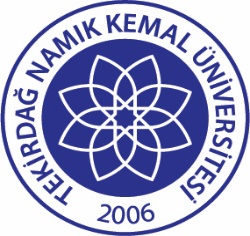 TNKÜFEN EDEBİYAT FAKÜLTESİ YATAY GEÇİŞ BAŞVURU FORMU (Ek Madde-2 Uyarınca Mısır ve Suriyeli Öğrenciler İçin)Doküman No:EYS-FRM-178TNKÜFEN EDEBİYAT FAKÜLTESİ YATAY GEÇİŞ BAŞVURU FORMU (Ek Madde-2 Uyarınca Mısır ve Suriyeli Öğrenciler İçin)Hazırlama Tarihi:28.12.2021TNKÜFEN EDEBİYAT FAKÜLTESİ YATAY GEÇİŞ BAŞVURU FORMU (Ek Madde-2 Uyarınca Mısır ve Suriyeli Öğrenciler İçin)Revizyon Tarihi:--TNKÜFEN EDEBİYAT FAKÜLTESİ YATAY GEÇİŞ BAŞVURU FORMU (Ek Madde-2 Uyarınca Mısır ve Suriyeli Öğrenciler İçin)Revizyon No:0TNKÜFEN EDEBİYAT FAKÜLTESİ YATAY GEÇİŞ BAŞVURU FORMU (Ek Madde-2 Uyarınca Mısır ve Suriyeli Öğrenciler İçin)Toplam Sayfa Sayısı:1Yükseköğretim Kurumlarında Önlisans ve Lisans Düzeyindeki Programlar Arasında Geçiş, Çift Anadal, Yan Dal ile Kurumlar Arası Kredi Transferi Yapılması Esaslarına İlişkin Yönetmeliğik uyarınca Üniversitenize Ek Madde-2 kapsamında yatay geçiş yapmak istiyorum. Durumuma ilişkin bilgiler aşağıda belirtilmektedir.Bu dilekçede verilen tüm bilgiler bana aittir ve doğrudur. Kayıt hakkı kazandığım takdirde, başvuru ve kayıt koşullarına uymayan bir durumun ortaya çıkması durumunda kaydımın iptalini kabul ediyorum. Bilgilerinizi ve gereğini saygılarımla arz ederim.Tarih:	… /… /20... Adı Soyadı:İmza:Yükseköğretim Kurumlarında Önlisans ve Lisans Düzeyindeki Programlar Arasında Geçiş, Çift Anadal, Yan Dal ile Kurumlar Arası Kredi Transferi Yapılması Esaslarına İlişkin Yönetmeliğik uyarınca Üniversitenize Ek Madde-2 kapsamında yatay geçiş yapmak istiyorum. Durumuma ilişkin bilgiler aşağıda belirtilmektedir.Bu dilekçede verilen tüm bilgiler bana aittir ve doğrudur. Kayıt hakkı kazandığım takdirde, başvuru ve kayıt koşullarına uymayan bir durumun ortaya çıkması durumunda kaydımın iptalini kabul ediyorum. Bilgilerinizi ve gereğini saygılarımla arz ederim.Tarih:	… /… /20... Adı Soyadı:İmza:Yükseköğretim Kurumlarında Önlisans ve Lisans Düzeyindeki Programlar Arasında Geçiş, Çift Anadal, Yan Dal ile Kurumlar Arası Kredi Transferi Yapılması Esaslarına İlişkin Yönetmeliğik uyarınca Üniversitenize Ek Madde-2 kapsamında yatay geçiş yapmak istiyorum. Durumuma ilişkin bilgiler aşağıda belirtilmektedir.Bu dilekçede verilen tüm bilgiler bana aittir ve doğrudur. Kayıt hakkı kazandığım takdirde, başvuru ve kayıt koşullarına uymayan bir durumun ortaya çıkması durumunda kaydımın iptalini kabul ediyorum. Bilgilerinizi ve gereğini saygılarımla arz ederim.Tarih:	… /… /20... Adı Soyadı:İmza:Yükseköğretim Kurumlarında Önlisans ve Lisans Düzeyindeki Programlar Arasında Geçiş, Çift Anadal, Yan Dal ile Kurumlar Arası Kredi Transferi Yapılması Esaslarına İlişkin Yönetmeliğik uyarınca Üniversitenize Ek Madde-2 kapsamında yatay geçiş yapmak istiyorum. Durumuma ilişkin bilgiler aşağıda belirtilmektedir.Bu dilekçede verilen tüm bilgiler bana aittir ve doğrudur. Kayıt hakkı kazandığım takdirde, başvuru ve kayıt koşullarına uymayan bir durumun ortaya çıkması durumunda kaydımın iptalini kabul ediyorum. Bilgilerinizi ve gereğini saygılarımla arz ederim.Tarih:	… /… /20... Adı Soyadı:İmza:Yükseköğretim Kurumlarında Önlisans ve Lisans Düzeyindeki Programlar Arasında Geçiş, Çift Anadal, Yan Dal ile Kurumlar Arası Kredi Transferi Yapılması Esaslarına İlişkin Yönetmeliğik uyarınca Üniversitenize Ek Madde-2 kapsamında yatay geçiş yapmak istiyorum. Durumuma ilişkin bilgiler aşağıda belirtilmektedir.Bu dilekçede verilen tüm bilgiler bana aittir ve doğrudur. Kayıt hakkı kazandığım takdirde, başvuru ve kayıt koşullarına uymayan bir durumun ortaya çıkması durumunda kaydımın iptalini kabul ediyorum. Bilgilerinizi ve gereğini saygılarımla arz ederim.Tarih:	… /… /20... Adı Soyadı:İmza:Yükseköğretim Kurumlarında Önlisans ve Lisans Düzeyindeki Programlar Arasında Geçiş, Çift Anadal, Yan Dal ile Kurumlar Arası Kredi Transferi Yapılması Esaslarına İlişkin Yönetmeliğik uyarınca Üniversitenize Ek Madde-2 kapsamında yatay geçiş yapmak istiyorum. Durumuma ilişkin bilgiler aşağıda belirtilmektedir.Bu dilekçede verilen tüm bilgiler bana aittir ve doğrudur. Kayıt hakkı kazandığım takdirde, başvuru ve kayıt koşullarına uymayan bir durumun ortaya çıkması durumunda kaydımın iptalini kabul ediyorum. Bilgilerinizi ve gereğini saygılarımla arz ederim.Tarih:	… /… /20... Adı Soyadı:İmza:Yükseköğretim Kurumlarında Önlisans ve Lisans Düzeyindeki Programlar Arasında Geçiş, Çift Anadal, Yan Dal ile Kurumlar Arası Kredi Transferi Yapılması Esaslarına İlişkin Yönetmeliğik uyarınca Üniversitenize Ek Madde-2 kapsamında yatay geçiş yapmak istiyorum. Durumuma ilişkin bilgiler aşağıda belirtilmektedir.Bu dilekçede verilen tüm bilgiler bana aittir ve doğrudur. Kayıt hakkı kazandığım takdirde, başvuru ve kayıt koşullarına uymayan bir durumun ortaya çıkması durumunda kaydımın iptalini kabul ediyorum. Bilgilerinizi ve gereğini saygılarımla arz ederim.Tarih:	… /… /20... Adı Soyadı:İmza:Yükseköğretim Kurumlarında Önlisans ve Lisans Düzeyindeki Programlar Arasında Geçiş, Çift Anadal, Yan Dal ile Kurumlar Arası Kredi Transferi Yapılması Esaslarına İlişkin Yönetmeliğik uyarınca Üniversitenize Ek Madde-2 kapsamında yatay geçiş yapmak istiyorum. Durumuma ilişkin bilgiler aşağıda belirtilmektedir.Bu dilekçede verilen tüm bilgiler bana aittir ve doğrudur. Kayıt hakkı kazandığım takdirde, başvuru ve kayıt koşullarına uymayan bir durumun ortaya çıkması durumunda kaydımın iptalini kabul ediyorum. Bilgilerinizi ve gereğini saygılarımla arz ederim.Tarih:	… /… /20... Adı Soyadı:İmza:Yükseköğretim Kurumlarında Önlisans ve Lisans Düzeyindeki Programlar Arasında Geçiş, Çift Anadal, Yan Dal ile Kurumlar Arası Kredi Transferi Yapılması Esaslarına İlişkin Yönetmeliğik uyarınca Üniversitenize Ek Madde-2 kapsamında yatay geçiş yapmak istiyorum. Durumuma ilişkin bilgiler aşağıda belirtilmektedir.Bu dilekçede verilen tüm bilgiler bana aittir ve doğrudur. Kayıt hakkı kazandığım takdirde, başvuru ve kayıt koşullarına uymayan bir durumun ortaya çıkması durumunda kaydımın iptalini kabul ediyorum. Bilgilerinizi ve gereğini saygılarımla arz ederim.Tarih:	… /… /20... Adı Soyadı:İmza:Yükseköğretim Kurumlarında Önlisans ve Lisans Düzeyindeki Programlar Arasında Geçiş, Çift Anadal, Yan Dal ile Kurumlar Arası Kredi Transferi Yapılması Esaslarına İlişkin Yönetmeliğik uyarınca Üniversitenize Ek Madde-2 kapsamında yatay geçiş yapmak istiyorum. Durumuma ilişkin bilgiler aşağıda belirtilmektedir.Bu dilekçede verilen tüm bilgiler bana aittir ve doğrudur. Kayıt hakkı kazandığım takdirde, başvuru ve kayıt koşullarına uymayan bir durumun ortaya çıkması durumunda kaydımın iptalini kabul ediyorum. Bilgilerinizi ve gereğini saygılarımla arz ederim.Tarih:	… /… /20... Adı Soyadı:İmza:Yükseköğretim Kurumlarında Önlisans ve Lisans Düzeyindeki Programlar Arasında Geçiş, Çift Anadal, Yan Dal ile Kurumlar Arası Kredi Transferi Yapılması Esaslarına İlişkin Yönetmeliğik uyarınca Üniversitenize Ek Madde-2 kapsamında yatay geçiş yapmak istiyorum. Durumuma ilişkin bilgiler aşağıda belirtilmektedir.Bu dilekçede verilen tüm bilgiler bana aittir ve doğrudur. Kayıt hakkı kazandığım takdirde, başvuru ve kayıt koşullarına uymayan bir durumun ortaya çıkması durumunda kaydımın iptalini kabul ediyorum. Bilgilerinizi ve gereğini saygılarımla arz ederim.Tarih:	… /… /20... Adı Soyadı:İmza:Yükseköğretim Kurumlarında Önlisans ve Lisans Düzeyindeki Programlar Arasında Geçiş, Çift Anadal, Yan Dal ile Kurumlar Arası Kredi Transferi Yapılması Esaslarına İlişkin Yönetmeliğik uyarınca Üniversitenize Ek Madde-2 kapsamında yatay geçiş yapmak istiyorum. Durumuma ilişkin bilgiler aşağıda belirtilmektedir.Bu dilekçede verilen tüm bilgiler bana aittir ve doğrudur. Kayıt hakkı kazandığım takdirde, başvuru ve kayıt koşullarına uymayan bir durumun ortaya çıkması durumunda kaydımın iptalini kabul ediyorum. Bilgilerinizi ve gereğini saygılarımla arz ederim.Tarih:	… /… /20... Adı Soyadı:İmza:ÖĞRENİMİ SÜRDÜRÜLENÜLKE:ÖĞRENİMİ SÜRDÜRÜLENÜLKE:ÖĞRENİMİ SÜRDÜRÜLENÜLKE:ÖĞRENİMİ SÜRDÜRÜLENÜLKE:ÖĞRENİMİ SÜRDÜRÜLENÜLKE:ÖĞRENİMİ SÜRDÜRÜLENÜLKE:YATAY GEÇİŞ İÇİN BAŞVURULANYATAY GEÇİŞ İÇİN BAŞVURULANYATAY GEÇİŞ İÇİN BAŞVURULANYATAY GEÇİŞ İÇİN BAŞVURULANYATAY GEÇİŞ İÇİN BAŞVURULANYATAY GEÇİŞ İÇİN BAŞVURULANÜniversiteÜniversiteTekirdağ Namık Kemal Ünv.Tekirdağ Namık Kemal Ünv.Tekirdağ Namık Kemal Ünv.Tekirdağ Namık Kemal Ünv.Tekirdağ Namık Kemal Ünv.FakülteFakülteFen Edebiyat FakültesiFen Edebiyat FakültesiFen Edebiyat FakültesiFen Edebiyat FakültesiFen Edebiyat FakültesiBölümBölümÖğretim ŞekliÖğretim ŞekliÖğretim ŞekliNormal Öğr.İkinci ÖğrÖğretim ŞekliNormal Öğr.İkinci ÖğrSınıf/ YarıyılSınıf /YarıyılNot OrtalamasıEkler:1-)2-)3-)4-)İLETİŞİM BİLGİLERİ Adres:..............................................................................................................................................................................................................................................Telefon: ........................................................................................................................e-posta: ........................................................................................................................Ekler:1-)2-)3-)4-)İLETİŞİM BİLGİLERİ Adres:..............................................................................................................................................................................................................................................Telefon: ........................................................................................................................e-posta: ........................................................................................................................Ekler:1-)2-)3-)4-)İLETİŞİM BİLGİLERİ Adres:..............................................................................................................................................................................................................................................Telefon: ........................................................................................................................e-posta: ........................................................................................................................Ekler:1-)2-)3-)4-)İLETİŞİM BİLGİLERİ Adres:..............................................................................................................................................................................................................................................Telefon: ........................................................................................................................e-posta: ........................................................................................................................Ekler:1-)2-)3-)4-)İLETİŞİM BİLGİLERİ Adres:..............................................................................................................................................................................................................................................Telefon: ........................................................................................................................e-posta: ........................................................................................................................Ekler:1-)2-)3-)4-)İLETİŞİM BİLGİLERİ Adres:..............................................................................................................................................................................................................................................Telefon: ........................................................................................................................e-posta: ........................................................................................................................Ekler:1-)2-)3-)4-)İLETİŞİM BİLGİLERİ Adres:..............................................................................................................................................................................................................................................Telefon: ........................................................................................................................e-posta: ........................................................................................................................Ekler:1-)2-)3-)4-)İLETİŞİM BİLGİLERİ Adres:..............................................................................................................................................................................................................................................Telefon: ........................................................................................................................e-posta: ........................................................................................................................Ekler:1-)2-)3-)4-)İLETİŞİM BİLGİLERİ Adres:..............................................................................................................................................................................................................................................Telefon: ........................................................................................................................e-posta: ........................................................................................................................Ekler:1-)2-)3-)4-)İLETİŞİM BİLGİLERİ Adres:..............................................................................................................................................................................................................................................Telefon: ........................................................................................................................e-posta: ........................................................................................................................Ekler:1-)2-)3-)4-)İLETİŞİM BİLGİLERİ Adres:..............................................................................................................................................................................................................................................Telefon: ........................................................................................................................e-posta: ........................................................................................................................Ekler:1-)2-)3-)4-)İLETİŞİM BİLGİLERİ Adres:..............................................................................................................................................................................................................................................Telefon: ........................................................................................................................e-posta: ........................................................................................................................